           Základní škola,  Miroslav,  okres  Znojmo,  příspěvková organizace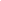 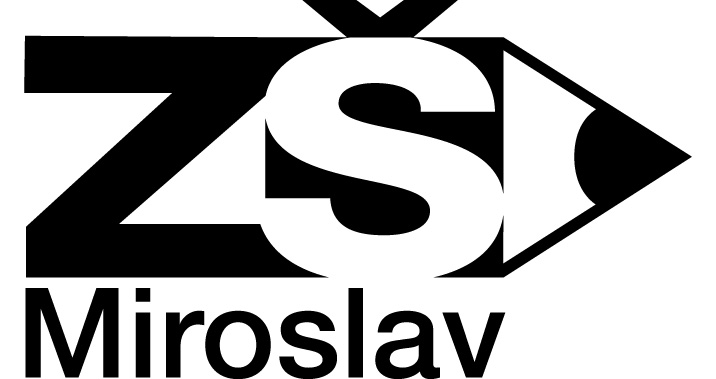 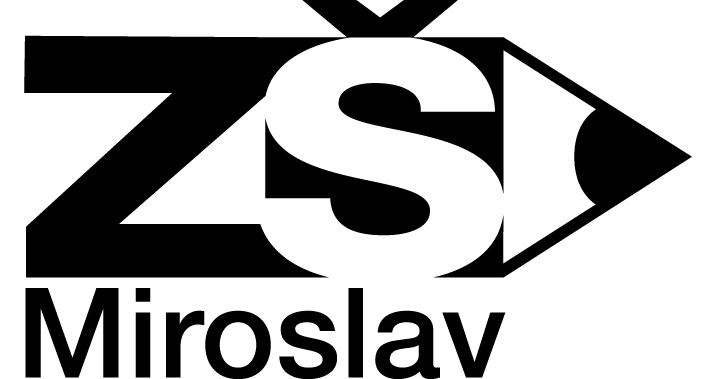 	        Třináctky 135/19, 671 72 Miroslav	 tel.: 515 333 123	     E-mail:  zsmiroslav@zsmiroslav.cz										              www.zsmiroslav.cz	Prosíme vyplnit a odevzdat do ŠD	Protokol k čipu pro účely ŠDJméno a příjmení žáka: ……………………………………………………………. třída: ………… oddělení ŠD: ….....…Příjmení a jméno zákonného zástupce: ……………………………………………… 	matka/otec: ………………………………………………………............ Příjmení a jméno zákonného zástupce: ……………………………………………… 	matka/otec: ………………………………………………………............ Příjmení a jméno dalšího vyzvedávajícího: ….……………………………………… 	teta/strýc/babička/děda/sourozenec apod.………………………………………….Příjmení a jméno dalšího vyzvedávajícího: ….…………………………..……….…     teta/strýc/babička/děda/sourozenec apod.………………………………………….Objednávám ……….. kusů čipů pro vyzvedávání mého dítěte ze školní družiny.V …………………………………………… Dne: ………..….…..……….. 	Podpis zákonných zástupců žáka	  Základní škola,  Miroslav,  okres  Znojmo,  příspěvková organizace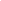 	    Třináctky 135/19, 671 72 Miroslav	 tel.: 515 333 123	     E-mail:   zsmiroslav@zsmiroslav.cz										  www.zsmiroslav.czPředávací protokol čipu školní družinyZákonný zástupce žáka svým podpisem potvrzuje převzetí čipů uvedených v protokolu o čipech určených k vyzvedávání žáka ze školní družiny a monitoringu školní docházky.Zákonný zástupce žáka svým podpisem uděluje škole souhlas s poskytnutím a zpracováním osobních údajů zákonného zástupce i žáka a to v rozsahu jméno, příjmení, třída a oddělení ŠD, které žák navštěvuje.Souhlas s poskytnutím a zpracováním osobních údajů je udělen za účelem využívání čipového systému školní docházky /dále jen „čipový systém“/, údaje budou zpracovávány po celou dobu docházky dítěte do ŠD. Škola je oprávněna uchovávat a zpracovat osobní údaje do konce školního roku, v jehož průběhu došlo k ukončení užívání čipového systému žákem, resp. jeho zákonným zástupcem.Zpracování osobních údajů bude probíhat primárně v elektronické a částečně písemné formě.Zpracovatelem bude škola a společnost NeurIT s. r. o., IČ: 28536380, se sídlem Květnového vítězství 1743/8, Praha 11  149 00, která je poskytovatelem čipového systému.Zákonný zástupce žáka se může kdykoliv informovat o rozsahu a způsobu zpracování výše uvedených osobních údajů, stejně jako může žádat o opravu nebo odstranění nesprávných údajů. V …………………………………………… Dne: ………………..……….. ……………………………………….………………	(zákonný zástupce žáka)